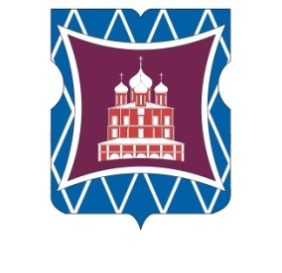 СОВЕТ ДЕПУТАТОВМУНИЦИПАЛЬНОГО ОКРУГА ДОНСКОЙРЕШЕНИЕ25 марта 2021 года     №  01-03-22Об информации    заместителя главного врача по первой медико-санитарной помощи Государственного бюджетного учреждения здравоохранения города Москвы  «Городская клиническая больница № 4 Департамента здравоохранения города Москвы» о работе поликлинического отделения в 2020 годуЗаслушав в соответствии с пунктом 5 части 1 статьи 1 Закона города Москвы от 11 июля 2012 года № 39 «О наделении органов местного самоуправления муниципальных округов в городе Москве отдельными полномочиями города Москвы», постановлением Правительства Москвы от 10 сентября 2012 года № 474-ПП «О порядке ежегодного заслушивания Советом депутатов муниципального округа отчета главы управы района и информации руководителей городских организаций» информацию  заместителя главного врача по первой медико-санитарной помощи Государственного бюджетного учреждения здравоохранения города Москвы  «Городская клиническая больница № 4 Департамента здравоохранения города Москвы»  В.А. Новикова  о работе поликлинического отделения в 2020 году,     Совет депутатов муниципального округа Донской решил:	  1. Принять к сведению     информацию   заместителя главного врача по первой медико-санитарной  помощи   Государственного бюджетного учреждения здравоохранения города Москвы  «Городская клиническая больница № 4 Департамента здравоохранения города Москвы»  В.А. Новикова  о работе   поликлинического отделения в 2020 году.  2. Направить настоящее решение в Департамент территориальных органов исполнительной власти города Москвы, Департамент здравоохранения города Москвы,   заместителю главного врача по первой медико-санитарной помощи Государственного бюджетного учреждения здравоохранения города Москвы  «Городская  клиническая  больница  № 4 Департамента здравоохранения города Москвы» В.А. Новикову в течение трех дней со дня его принятия.3. Опубликовать настоящее решение в бюллетене  «Московский муниципальный вестник» и разместить на официальном сайте муниципального округа Донской   www.mo-donskoy.ru.4. Контроль за исполнением настоящего решения возложить на главу муниципального округа Донской Кабанову Т.В.Глава муниципальногоокруга Донской									Т.В. Кабанова